 Little Bees Children Self Help Group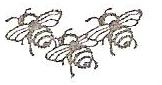 P.O. BOX 54048-00200, Nairobi Mobile: 0722-455222Email: slittlebees@yahoo.com 14th May 2012FROM: LOICE MBICHI TO: SPONSOR MARIA K. JOHNSDOTTIRDear Sponsor Maria,RE: DAP REPORT FROM JANUARY TO APRIL 2012I want to salute you with warm greetings from Kenya, and we are in very heavy rainy season, flood over the tiny roads goes to Little Bees School.Loice a very short little girl, with jolly face is doing well in her new class of Std one, the beginning of primary school. Lisa has good friends whom they play together in favorite games like jumping over the ropes, seek and hide and “kora” played with stones.Loice is a friendly girl to others, and happy with her sponsorship. Best regards, Yours sincerely, Lucy Odipo.